In order to sketch the graph of a polynomial function, we need _______ characteristics: Example: Sketch a graph of the function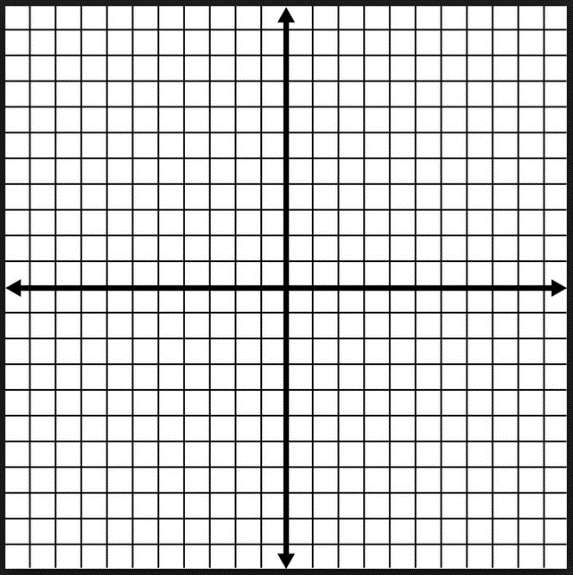 Example: Sketch a graph of the function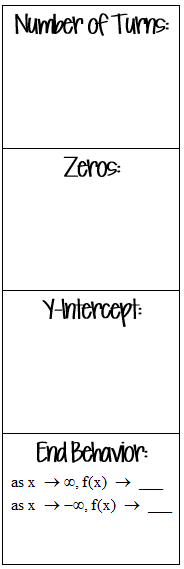 Example: Sketch a graph of the functionExample: Sketch a graph of the functionNumber of Turns*How many turns the graph has.________________ - __________End Behavior*What f(x) does as we choose larger positive and larger negative x-values.Finding Zeros*The values of x where the graph crosses the x-axis.Steps to finding zeros in the calculator:Select “Table”Select # 2 - “Edit Function”Enter the polynomial function and press “Enter” 5 times until a table of values appears.Scroll through the table to determine the values of x when y = 0.*Remember your degree = the number of solutions.What happens is one (or more) of the zeros doesn’t appear in our table?1.) Use synthetic division to divide out the zeros you can find.2.) Solve the resulting polynomial to determine the remaining zeros.Y-Intercept*The point where the graph crosses the y-axis. The y-int. is always written as the point (0, y).To calculate the y-intercept, plug in ZERO for x and simplify. HINT: This should result in the CONSTANT value of the polynomial.Number of Turns:Zeros:Y-Intercept:End Behavior: